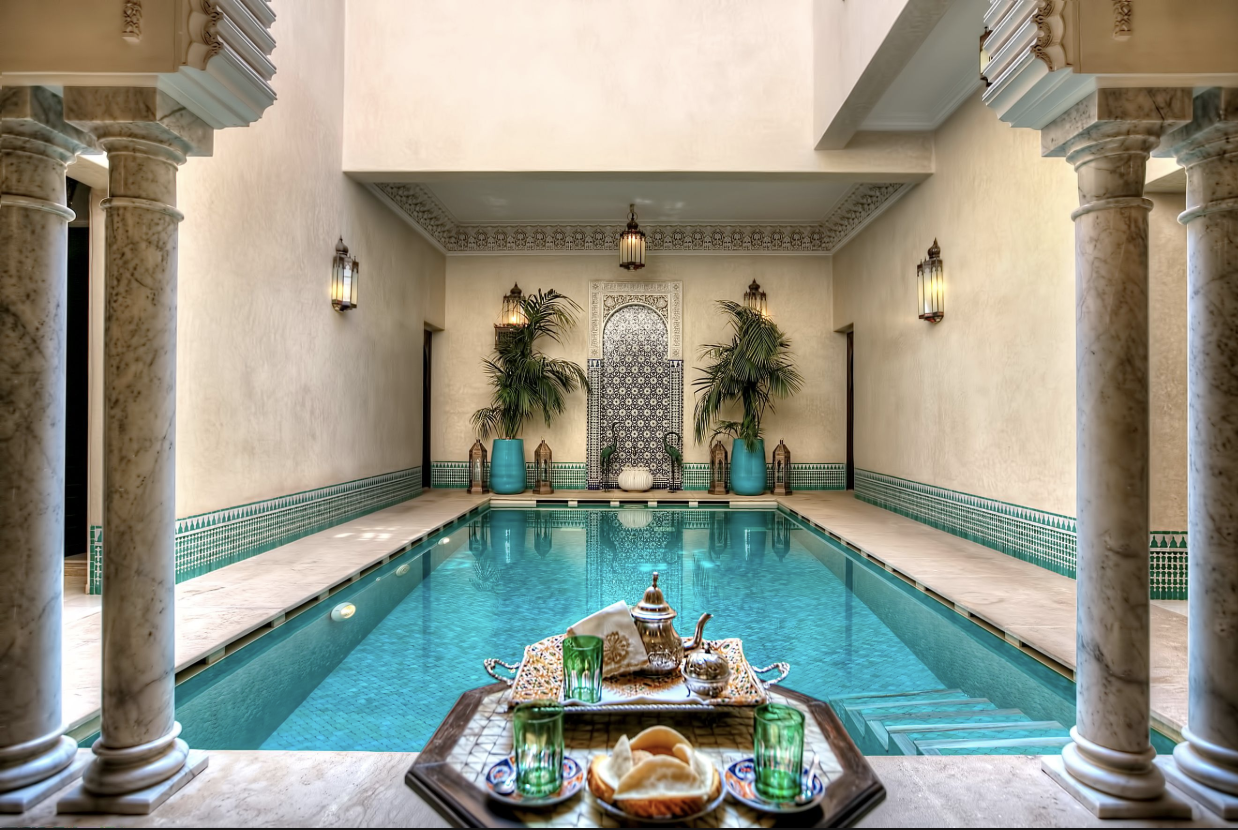 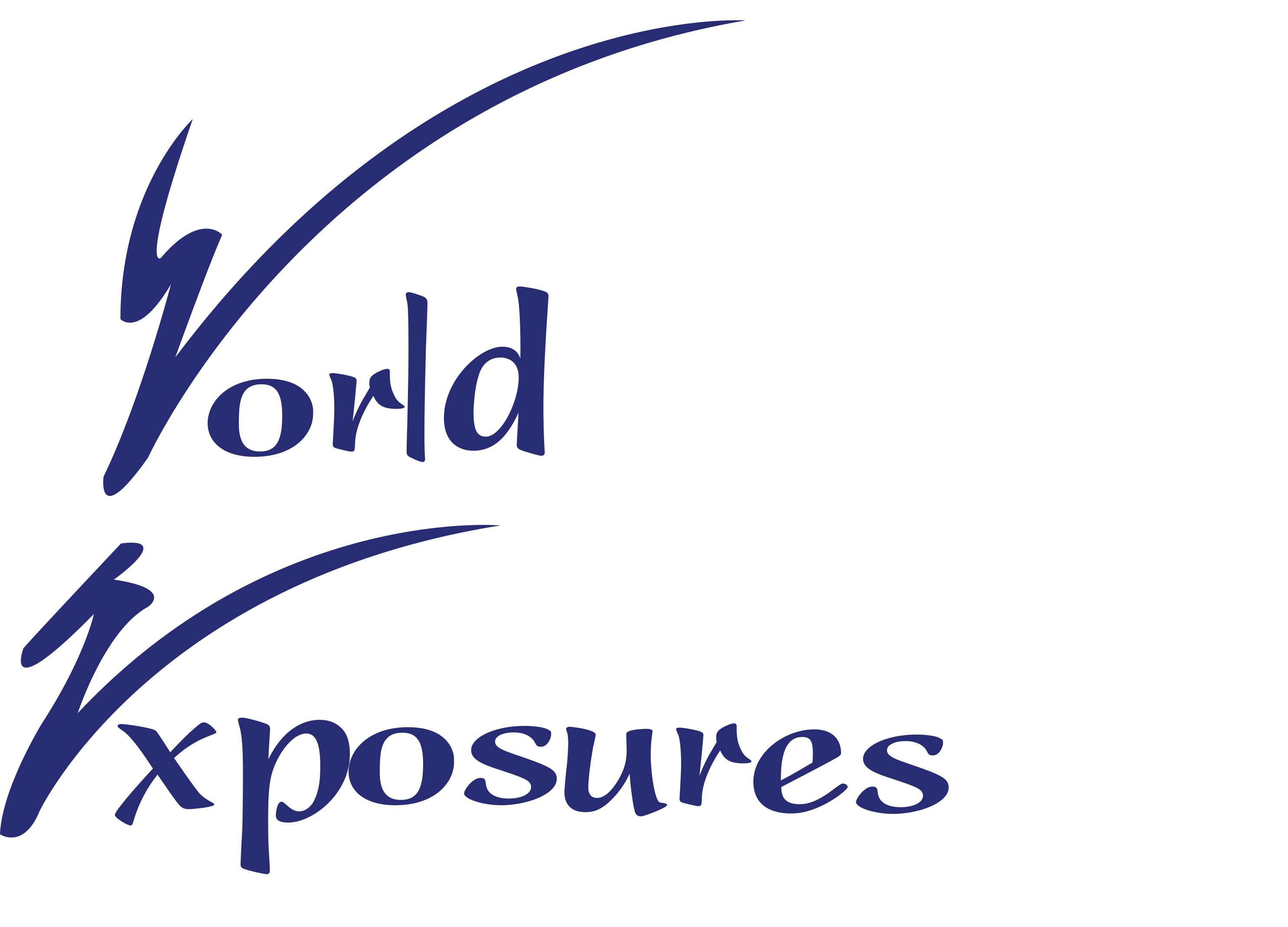 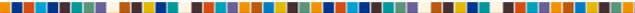 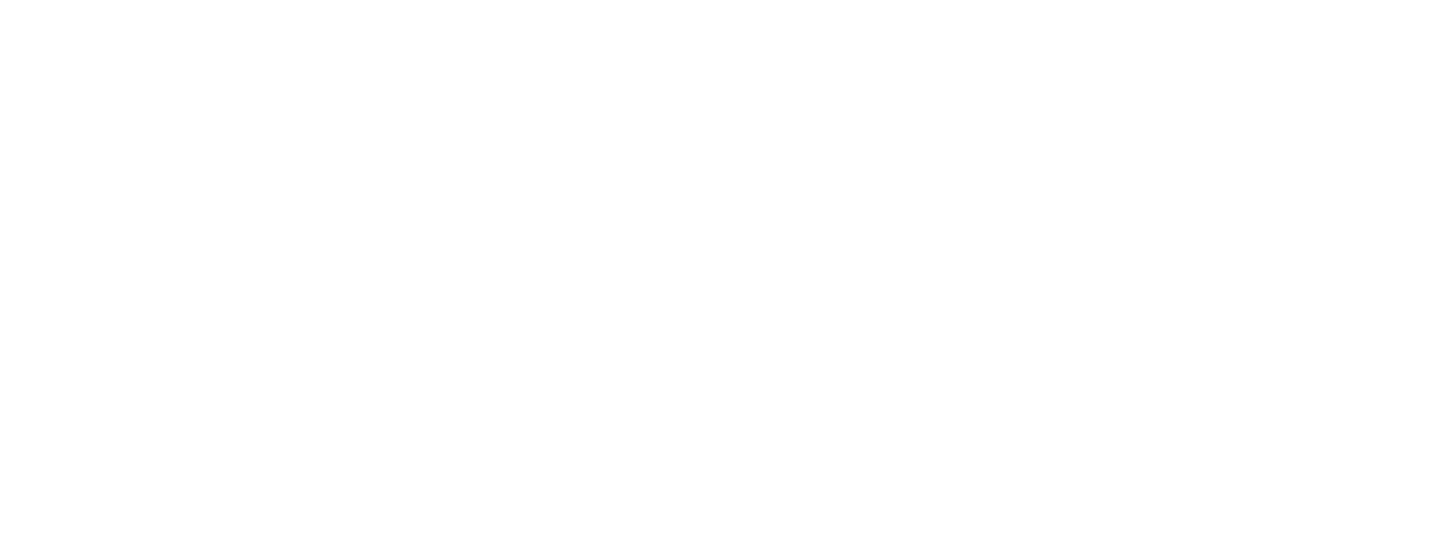 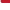 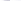 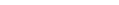 Touching hearts and minds…PM at leisureDay.6 : AM Experience the Wonders of the SouksDay 5: Go Berbere in the Atlas MountainsLaurent MuseumPM  Majorelle Garden & Yves SaintDay 4: AM Hidden sides tour of MarrakechDay 3 : Fez to  Marrakech via Beni mellalDay 2 : Full day in FezVolubilis & MeknesDay 1 : Arrival to Casablanca – Rabat to Fez viazz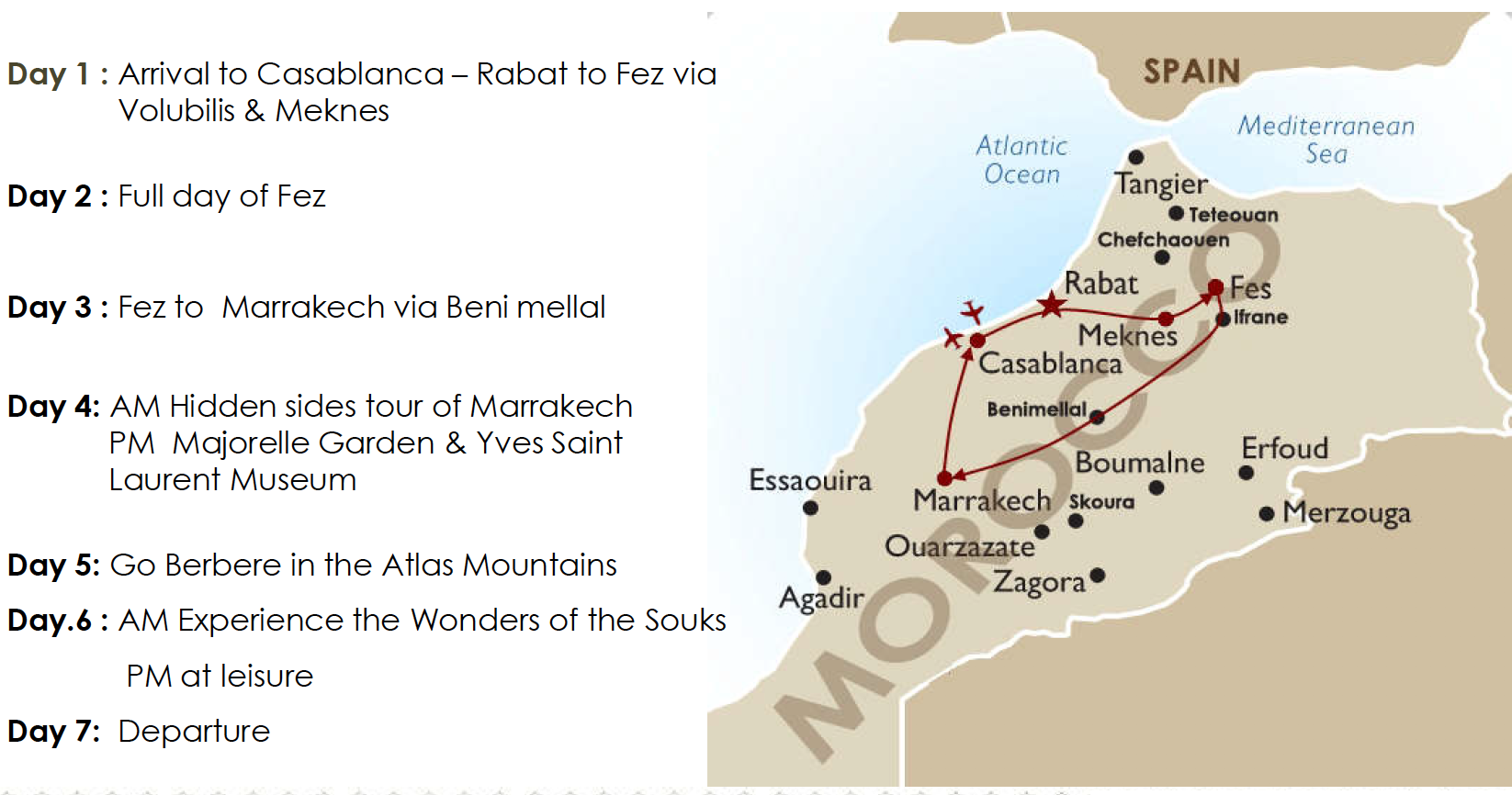 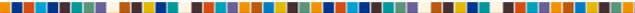 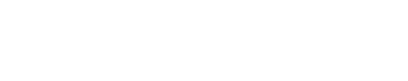 Touching hearts and minds…Overnight in Fez.In the afternoon you have 3h30mn drive in a very relaxing motorway to Fez.Lunch at Rick’s Café .works in stained glass accomplished by a French artist in the mid 1950’s.Visit the  largest church in  Casablanca, “Notre   Dame De Lourdes”,  where you will  discover one of  the most impressiveand the court of justice built in 1930’s.squares of  Casablanca, to admire  the neo-Moorish style  architecture of  several official buildings  such as the  town hallVisit Le “Marché Central”, the French food and flower  market, before you stop on Mohamed V square, one of the mainbuilt and designed back in 1920’s.main streets down  town that date back  to the French protectorate.  The buildings here  are made in the  art-deco style,of the  most interesting  architectural achievements  in modern  Morocco before  you are  taken to  explore some  of theFez. Start the visit from the port and the  old city area where you will visit the impressive Hassan II  mosque to discover oneAfter Clearing Customs,  your tour leader will  be waiting for you  for o city tour  before you transfer to  the Majestic city ofDay 1 : Arrival to CMN APT– Visit of the Casablanca – PM Transfer to Fez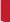 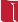 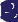 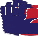 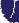 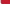 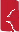 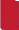 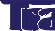 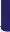 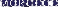 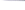 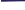 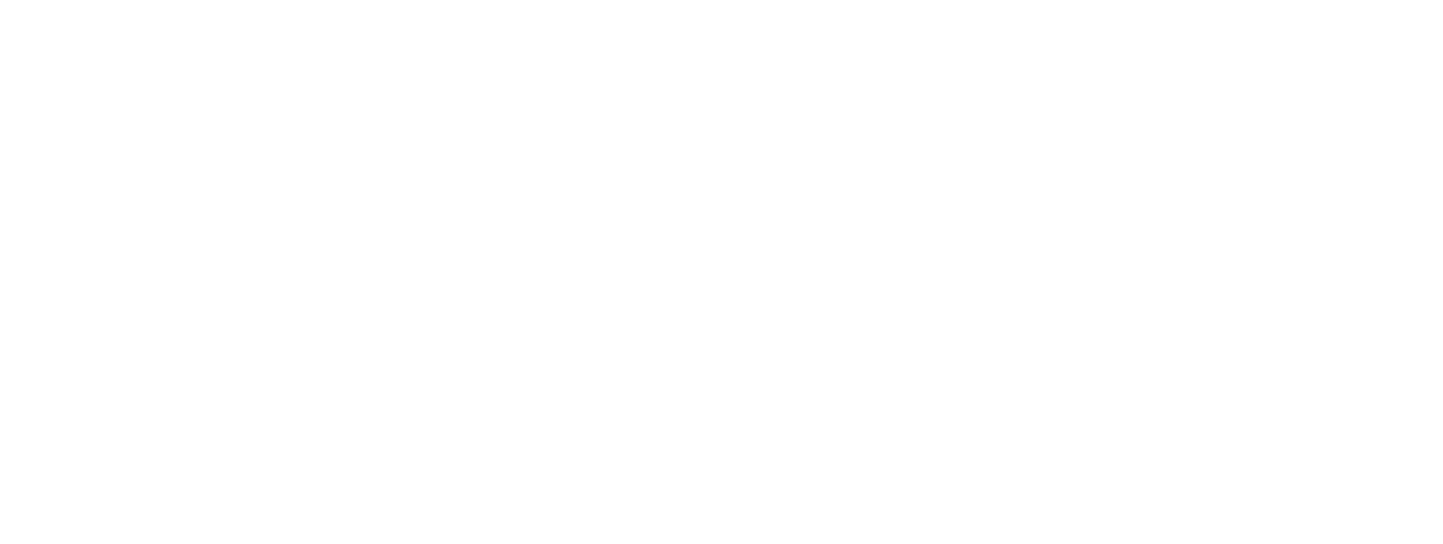 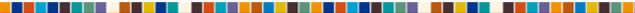 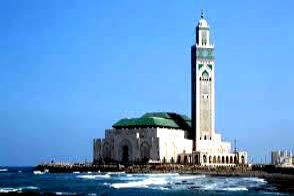 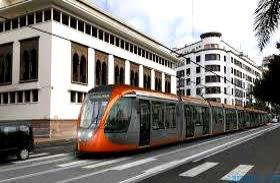 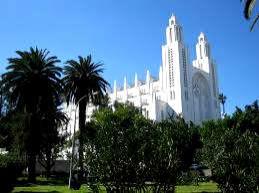 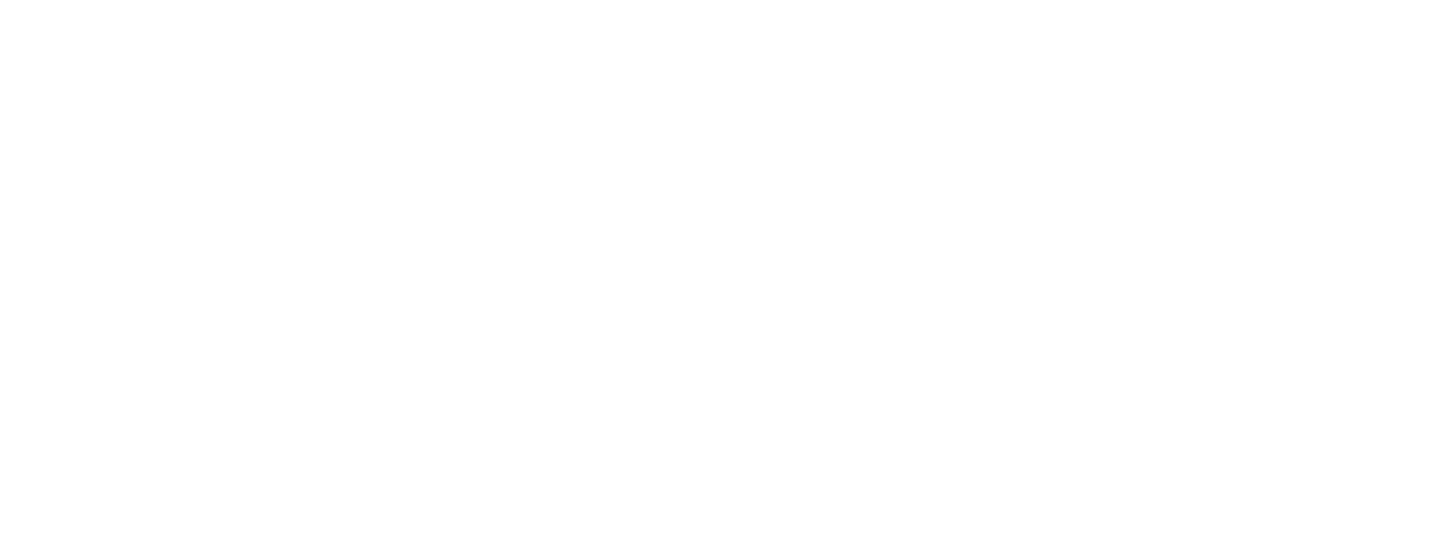 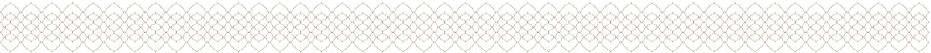 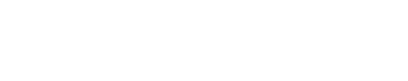 Touching hearts and minds…Overnight in FezYou will be able to visit a 17th century synagogue and have some time in the jewellery market.a museum of Fez traditional arts.In the afternoon visit to  Royal palace of the late 19th century where  the king Hassan I lived. This palace  is nowfounded in 857 ad. by a lady from Fez.intricate architecture,  and around  the karaouine mosque  which was  once the oldest  university in  the world,The  highlight of  your  morning visit  will  be inside  the  14th  century Medersa  (theological  school) for  its  mostmosques and sanctuaries.arts, visit  the  public bakeries  and pastry  makers in  the  residential quarters  and see  their  historical fountains,meet the  school teacher  and the  pupils, enter  artisan workshops  and discover  the secrets of  their ancestralmarkets,  handicraft quarters,  auction markets  and  colouful Souks.  Visit the  medieval  children’s schools  andFez will stimulate all your senses as  you go for your guided tour inside Fes el Bali  (old Fes) across food and spiceStart your day with a  tour of the ramparts for a generous introduction  to the history and the culture of  the city.city of the Arab world as it has preserved all its medieval aspects and way of life.Fes is the oldest royal city  in Morocco. Founded in the 9th century, it is said  to be the most complete medievalDay 2 : Full day of Fez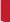 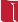 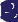 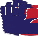 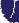 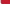 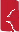 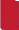 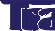 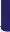 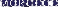 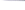 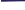 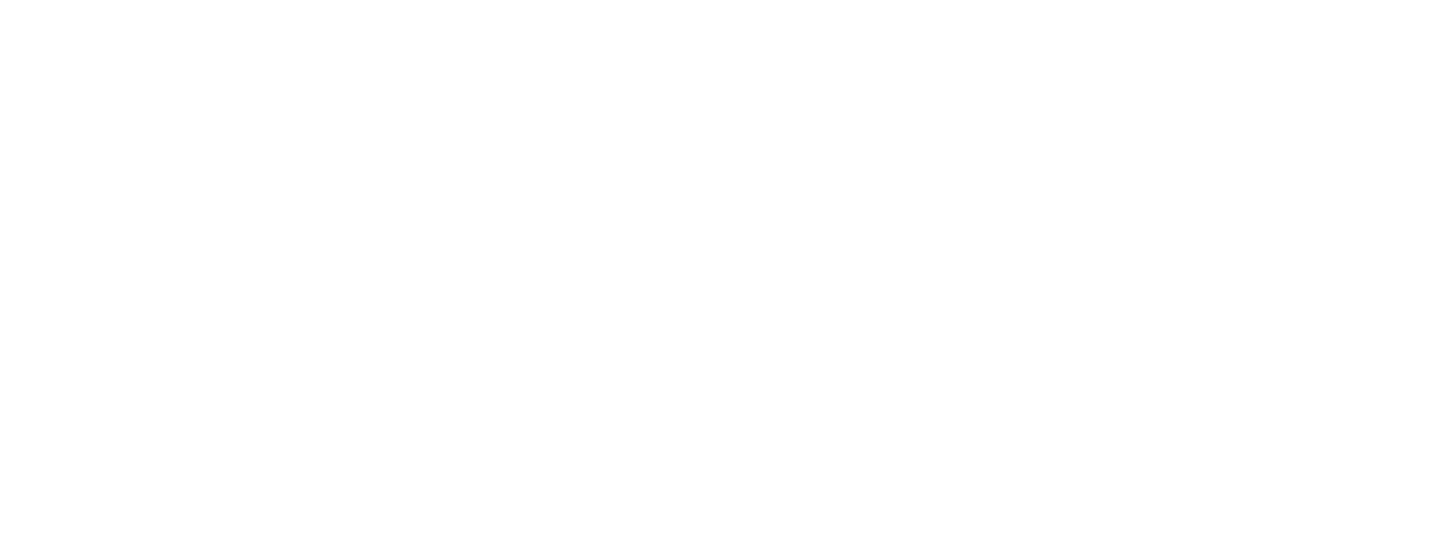 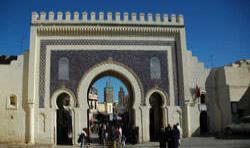 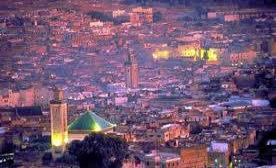 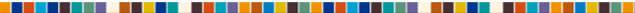 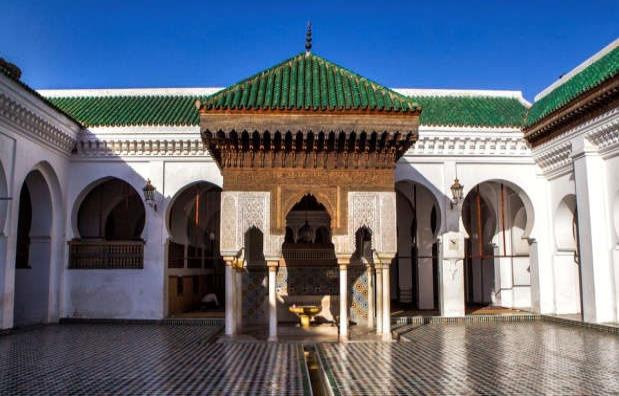 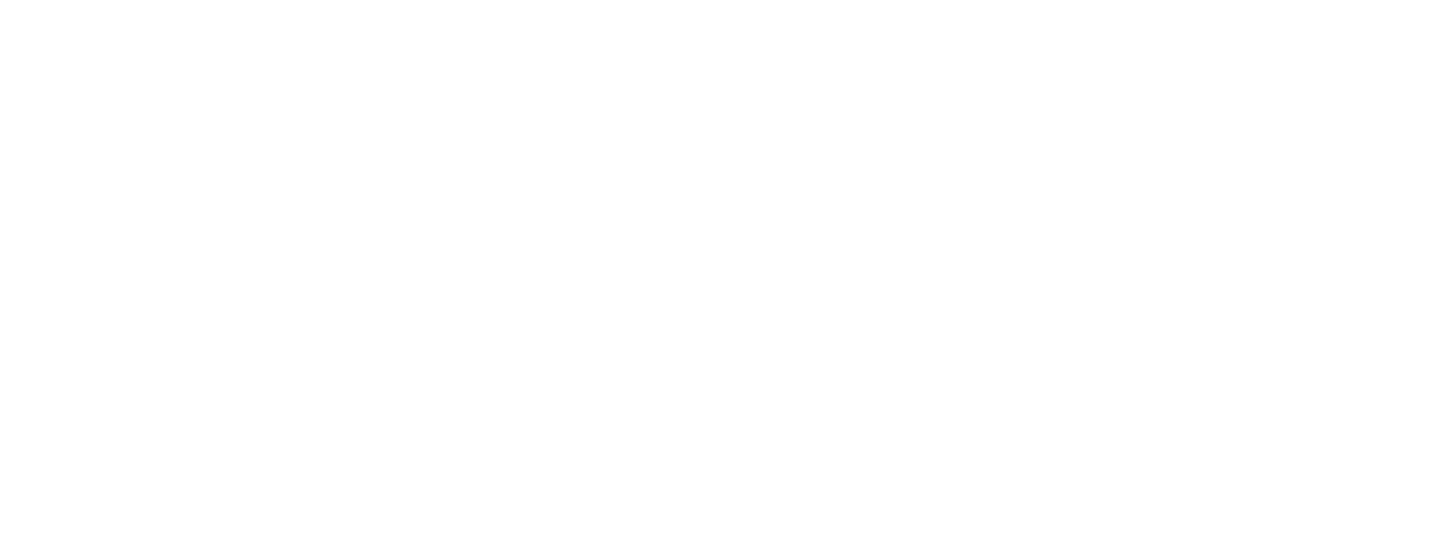 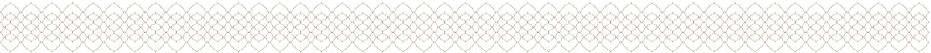 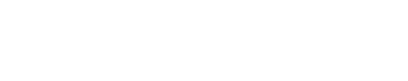 Touching hearts and minds…Overnight in Marrakech.city of Morocco.palm trees of  the oasis in  the outskirts of Marrakech,  you will know that  you are not anymore  far from the redMany stops will  be made along this  itinerary for pictures,  breaks for lunch. As  soon as you start  seeing the firstdesert land areas in the winter.tents and  move with  their herds  of goats  and sheep across  these mountains  in the  hot season  down to  thesouth offers a diversity of impressions through the Middle Atlas  Mountains where nomad shepherds live in blackThe road goes  through magnificent cedar, pine and  oak forests. This particularly varied  itinerary from north toresort, and Azrou, a typical Berber town with its  flat roofed earth houses.of Saiss up  to Imouzzer de kandar  with its nearby  gorgeous lake ‘Dait Aoua’  and on to  Ifrane, a charming skiAfter an early breakfast in  your hotel, leave Fez and head south  drive crossing the cultivated and fertile  valleyDay 3 : Fez to  Marrakech via Beni Mellal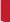 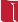 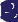 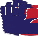 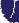 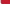 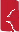 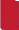 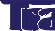 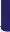 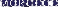 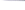 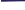 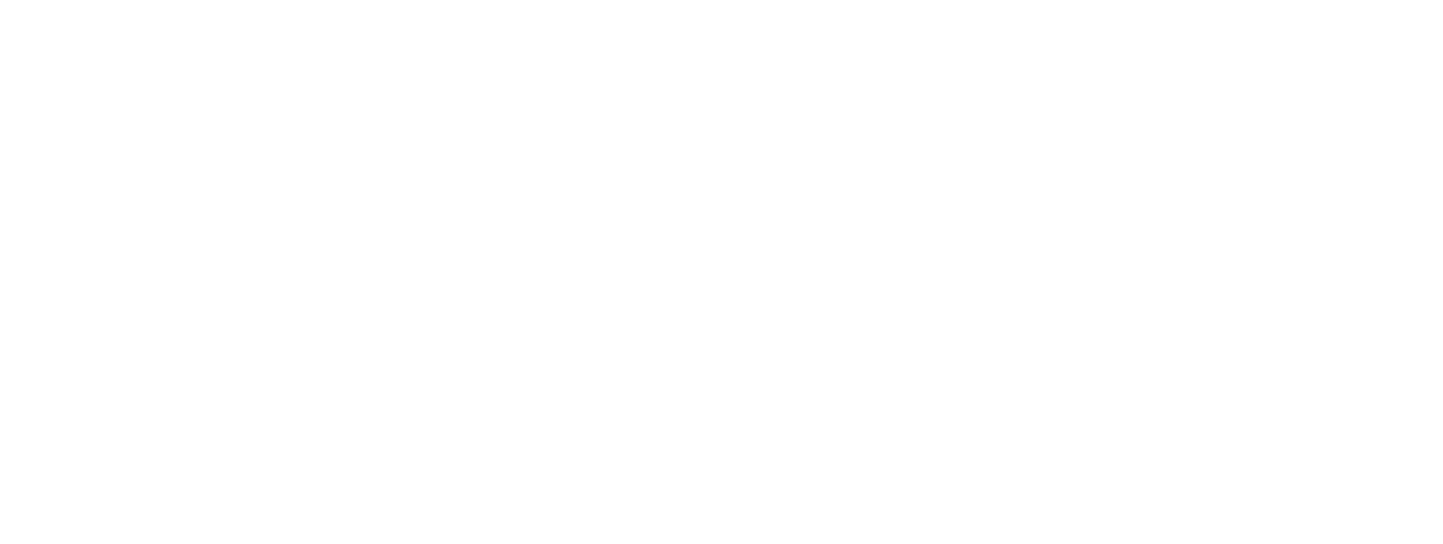 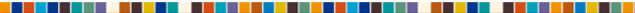 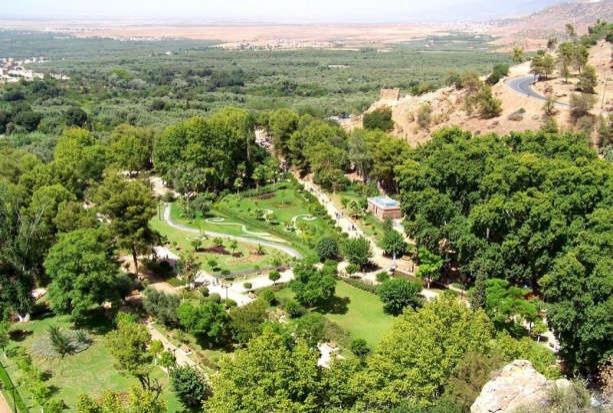 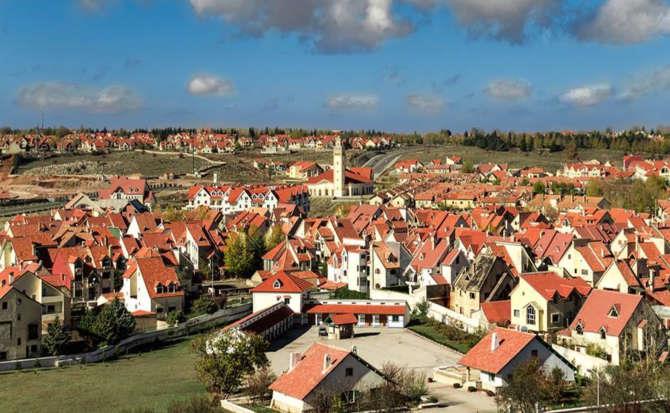 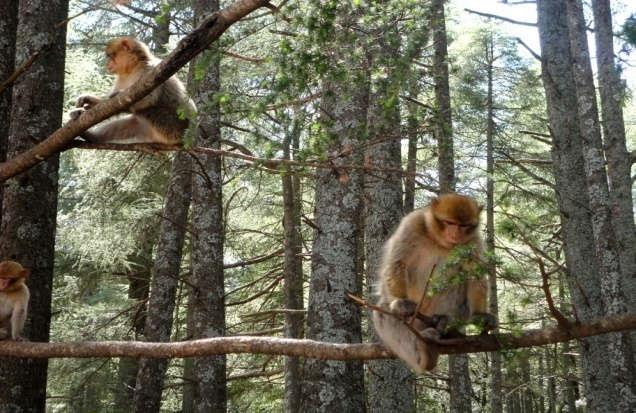 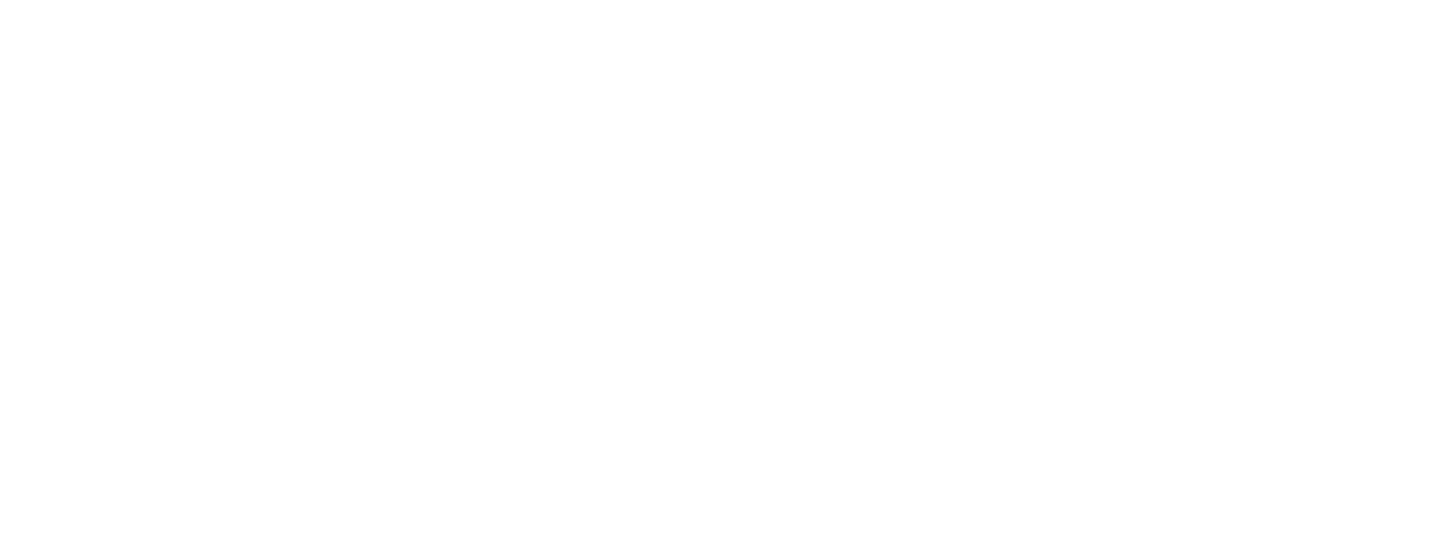 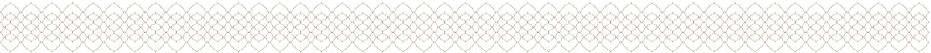 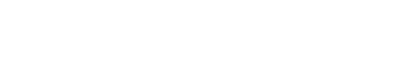 Touching hearts and minds…their ancestral skills of making all sorts of local crafts.traders. They  are still in  use today by  Marrakech artisans who  have set their  workshops in many  of them to  perpetuateDiscover  the hidden  quarters  and  the historical  caravanserai  called  Fondouks used  once  as hotels  for  the  caravanthe early 12th century; a short time after the city was founded and became the capital of Morocco.See the archaeological site of the Almoravid dynasty dome, which  is the oldest monument in Marrakech dating back toembroidery to ethnic jewelry and the fine blue and polychrome pottery.admire  besides   the  marvelous  Moorish   architecture,  an  interesting   collection  of  antiques  going   from  the  art   ofVisit a sumptuous Moorish palace that was  once the home of a Moroccan minister until the end  of the 19th century andfurnace that heats the public steam bath and learn the role they play in the social life of each quarter.the Koran schools reciting verses, see old fountains, historical gates, visit an old bakery and taste the local bread, see theWe will make you cross some of the oldest quarters in the Medina  of Marrakech. Along the way, we will  hear children frominhabitants and their daily occupations.Start  through  one  of  the  historical gates  of  the  old  Medina  and  walk  to  discover  the  medieval  way  of  life of  itsof the glorious past of this medieval capital of Morocco.will see the traditional activities of the inhabitants of the old city  and understand their way of life as well as some remainsThis is an exciting and most interesting exploration of the deep and authentic side of the old city of Marrakech, where weDay 4: AM Hidden sides tour of Marrakech.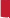 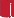 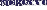 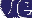 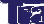 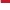 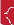 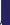 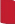 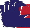 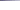 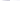 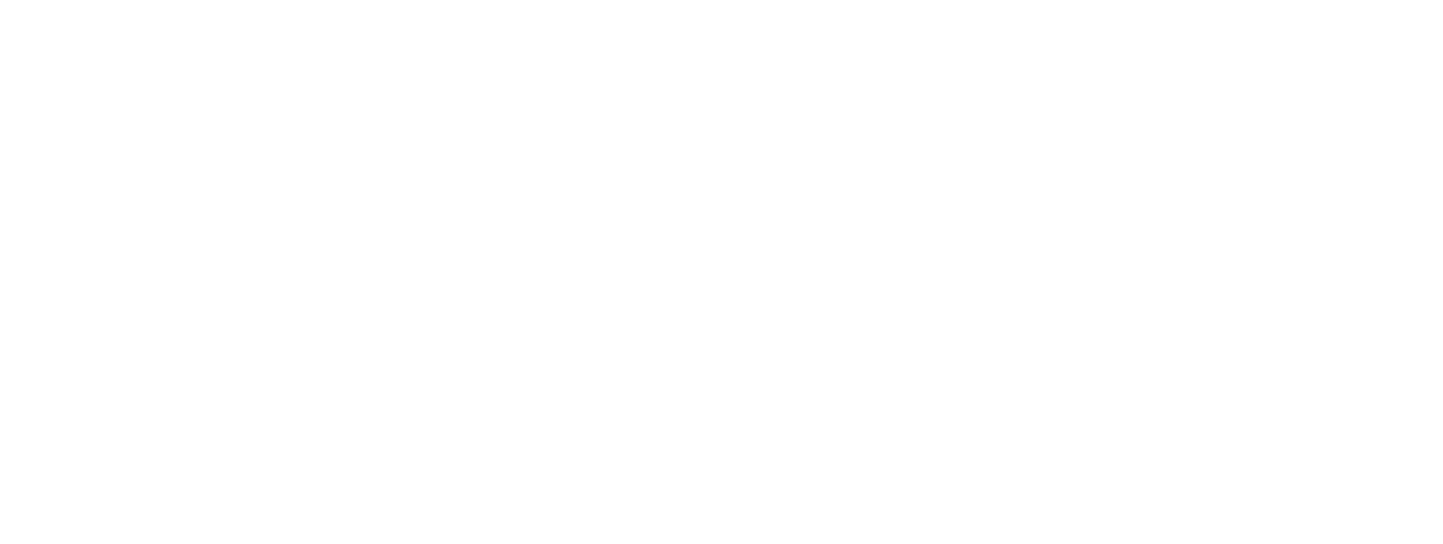 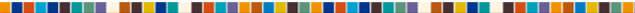 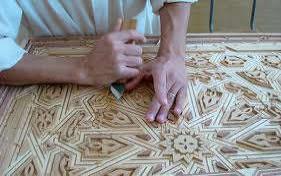 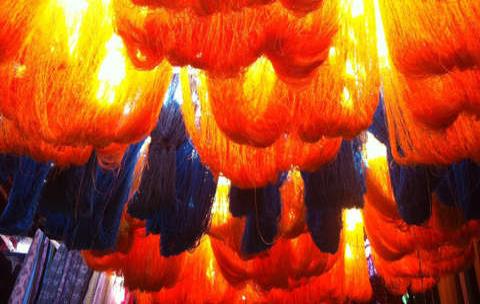 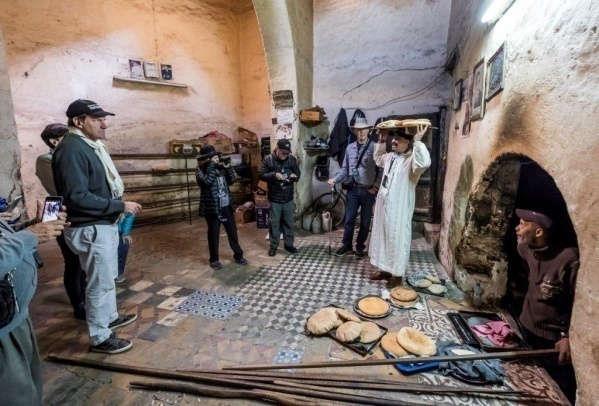 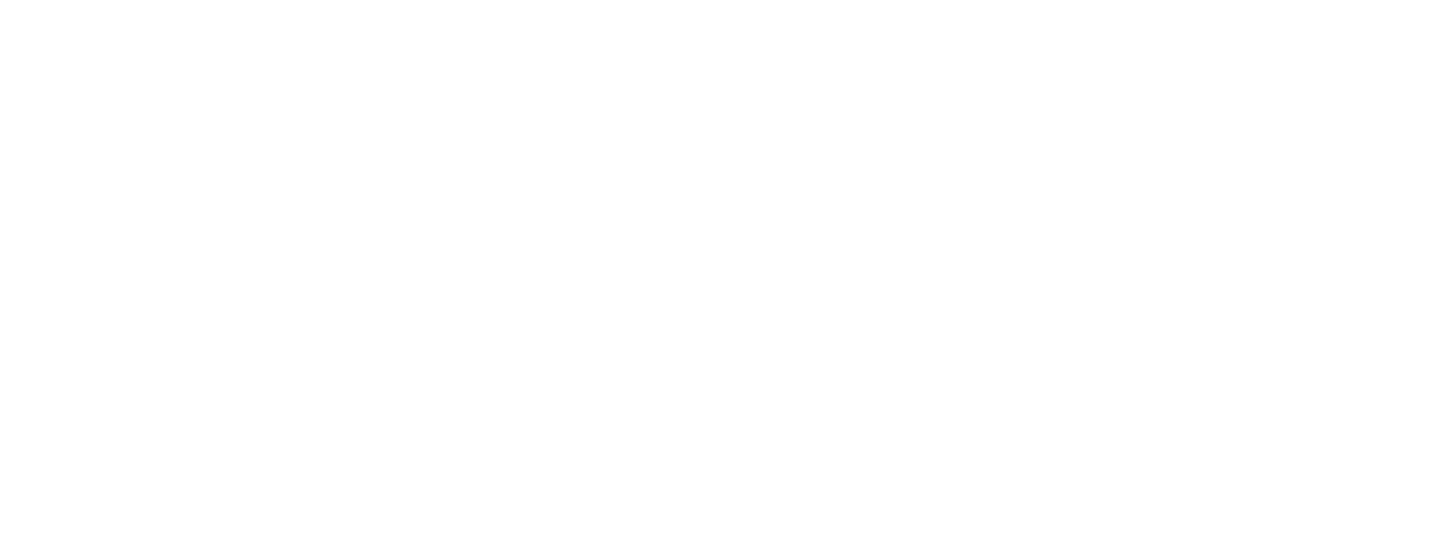 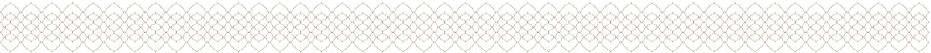 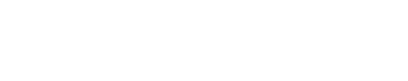 Touching hearts and minds…Overnight  in Marrakech.clothing and 15,000 haute couture accessories.at the same time as Yves Saint Laurent in Paris. The two museums will showcase a collection made up of 5,000 articles ofmuseum houses an  important selection from the  designer’s impressive art  and design collection and  was inauguratedFrom here  we will walk  to Yves  Saint Laurent Museum  dedicated to his  career’s artistic  design and creation.  This newof Morocco and admire this marvelous treasures of local antiques. the visit.displaying Yves Saint Laurent’s personal  collection of Berber antiques to learn some  fascinating facts about the Berbershas  been owned  by  the French  designer,  Yves  Saint Laurent.  We  will visit  the  beautifully  designed Berber  museumalso more  than 15 bird species  that are endemic  to North Africa and  has an amazing  collection of cacti. This  gardenArt Deco villa of which the special shade of bold cobalt blue is named after the artist, ‘Majorelle blue’. The garden hostshouses a collection of plants from the four corners of the  world which flourish amidst elegant ornamental ponds and anWe take time for a stroll in the famous garden created by the orientalist painter Jacques Majorelle in 1920’s. The Gardenbuildings, which are outstanding examples of Islamic art and architecture.After lunch  at  the famous  Le Jardin  Secret in  the  heart of  the Medina  of  Marrakech. And  discover its  gardens andDay 4: PM  Majorelle Garden & Yves Saint Laurent Museum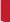 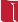 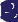 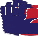 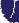 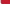 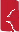 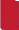 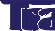 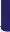 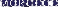 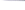 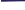 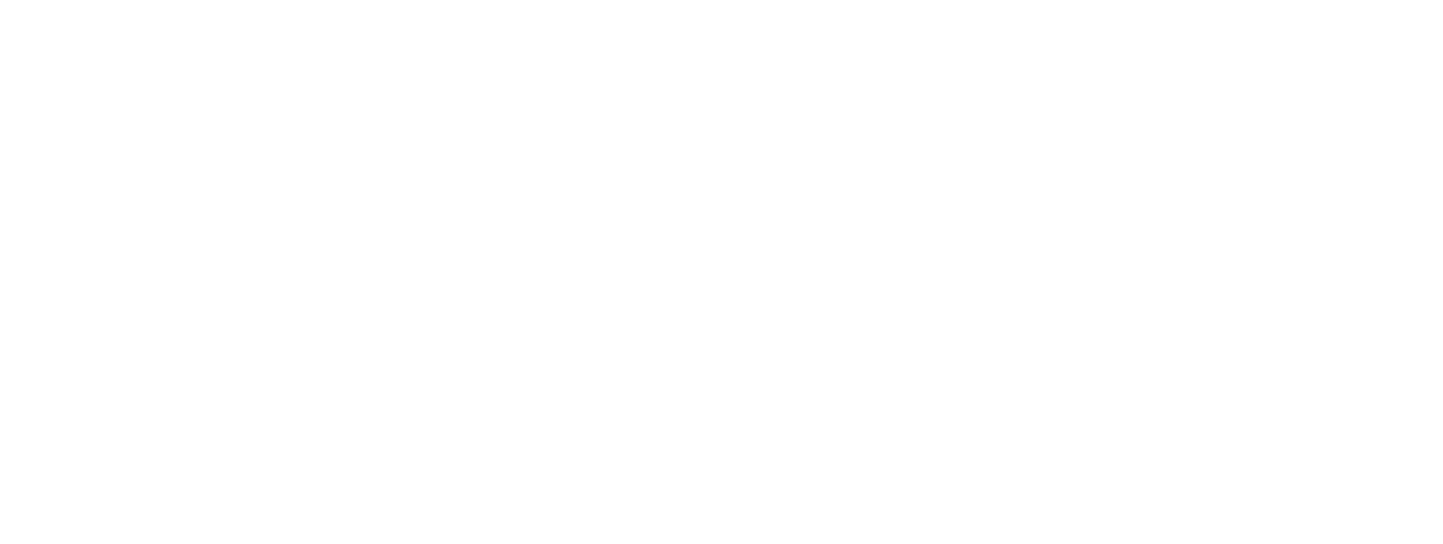 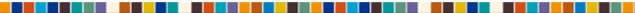 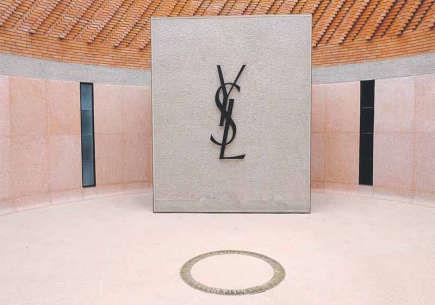 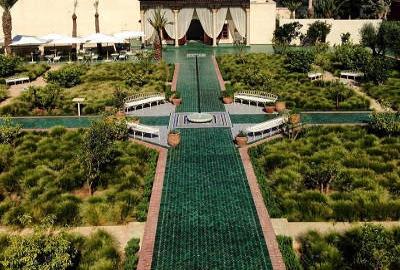 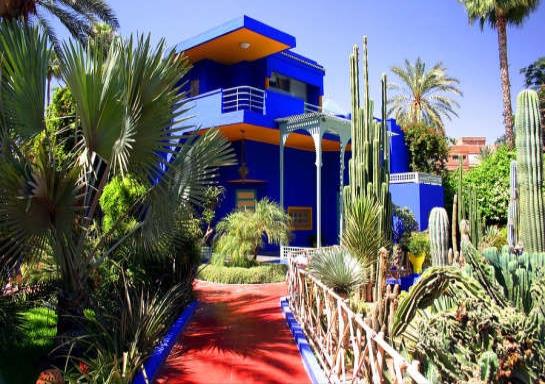 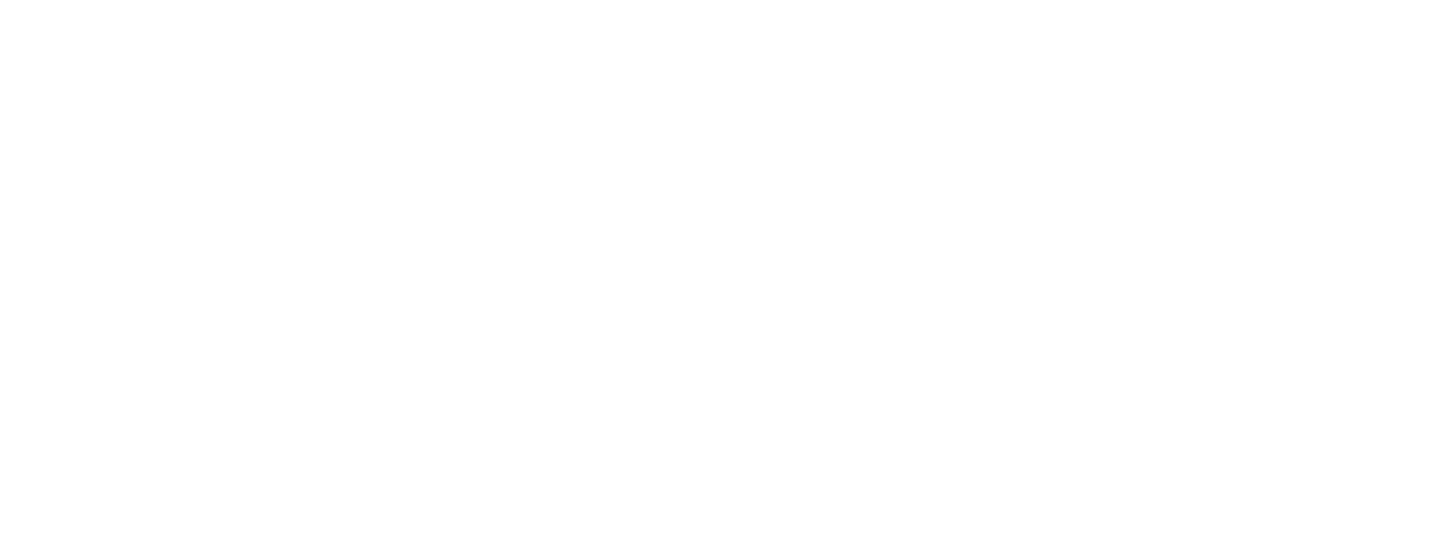 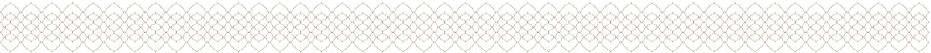 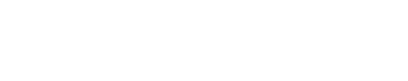 Overnight in Marrakech.learn Arabic in preparation for big school. How’s yours coming on?You’ll also  meet the  community’s youngest  members at the  charity pre-school  centre where  little Berbersterraces to see the sweated labour that goes into ancient irrigation  and subsistence farming methods.weaving  a  colorful  kilim with  the  local  women  behind  their prized ancestral  looms,  and  walk  the farmWhile lunch is simmering, get your hands  stuck into wet clay in a ceramics workshop. Later, try your  hand atguide!of traditional mint tea  – made by you! The conversation should  also start to flow, with a  little help from yourBake bread and  prepare tagine in the  kitchen of a village  family and get to know  them better over  a potopening, hands-on adventure.Valley and dramatic Atlas landscapes by luxurious  SUV will be your only non-Berber experience on  this eye-Immerse yourself  in the  daily life of  an authentic  mountain community. The  round-trip through  lush OurikaDay 5: Go Berber in the Atlas Mountains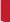 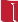 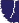 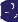 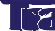 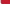 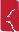 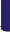 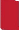 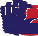 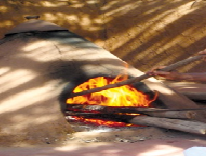 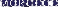 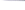 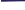 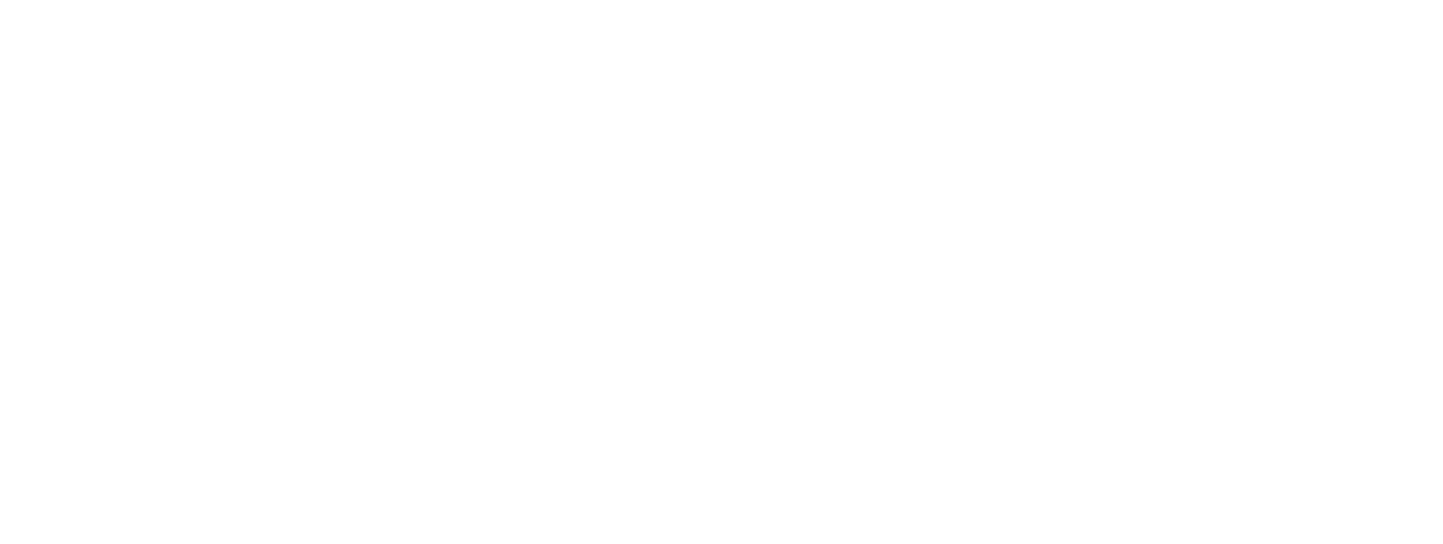 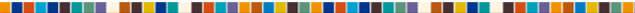 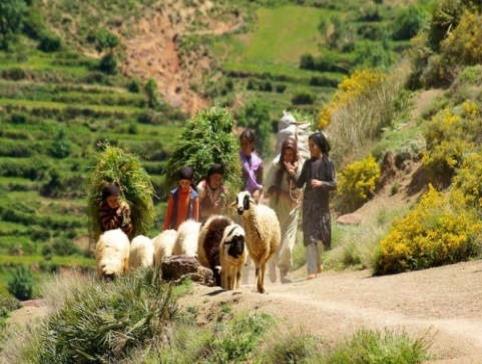 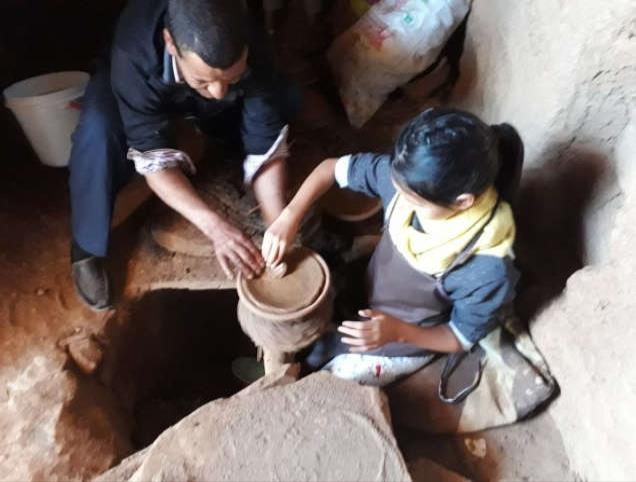 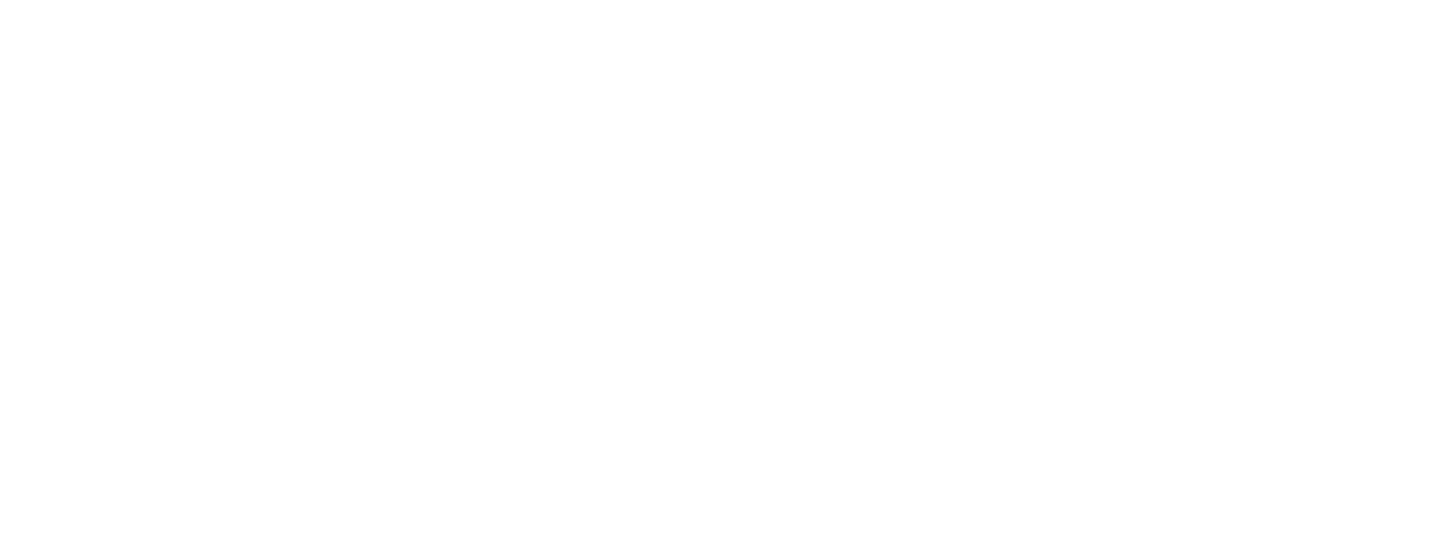 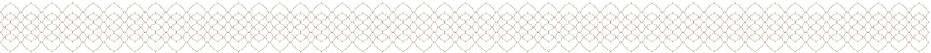 Overnight in Marrakech.PM at leisure, enjoy the hotel facilitiesentertainments and authentic activities.We will end by exploring the famous square of Jemaa El Fna with our guide to discover the localsounds of everyday life in this world of its own.of the local spices and oils, touch the texture of the local fabrics, see the colorful markets and listen to  theThis experience will offer us a feast for our senses as we will taste some local produce, smell the fragranceA delightful walking tour inside the colorful Souks in the Medina of Marrakech.Day 6: Experience the wonders of the souks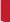 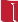 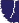 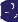 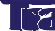 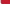 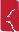 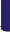 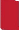 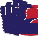 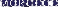 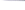 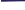 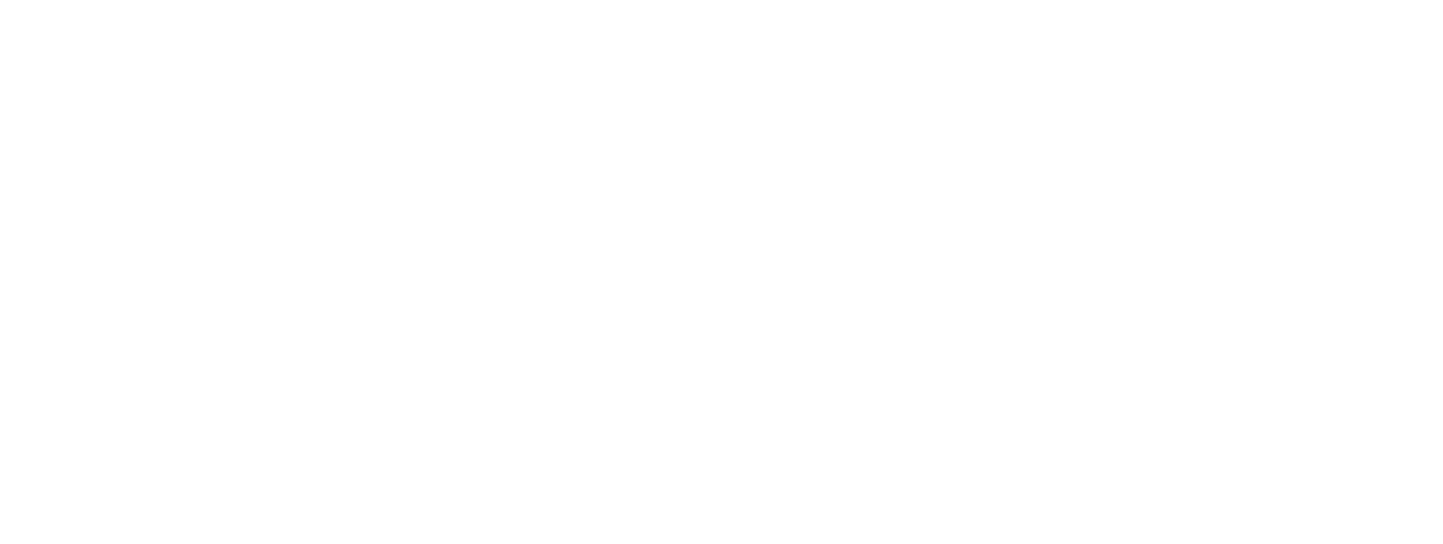 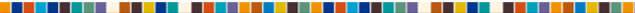 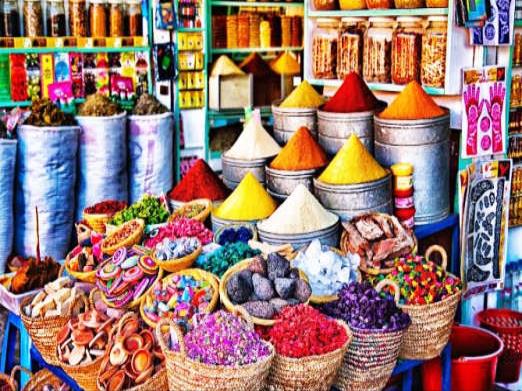 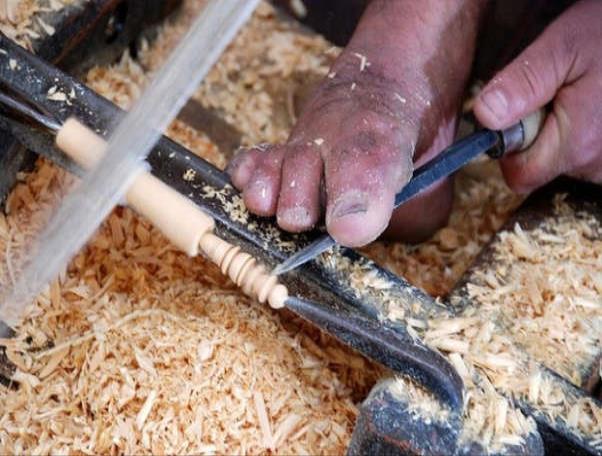 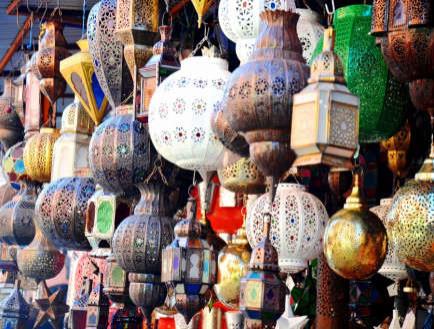 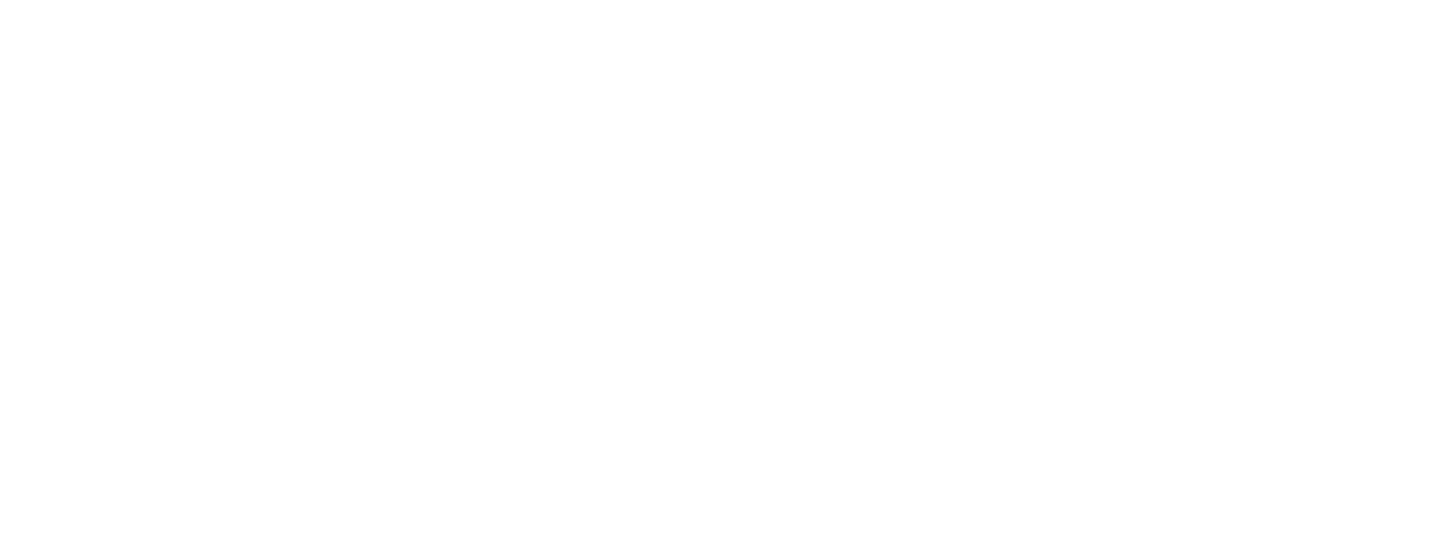 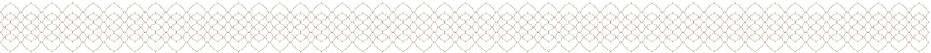 Touching hearts and minds…flight.After breakfast. Our tour  leader will assure our transfer and  assistance to the Casablanca airport  for the returnDay 7:  Departure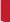 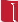 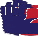 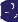 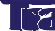 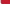 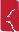 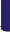 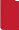 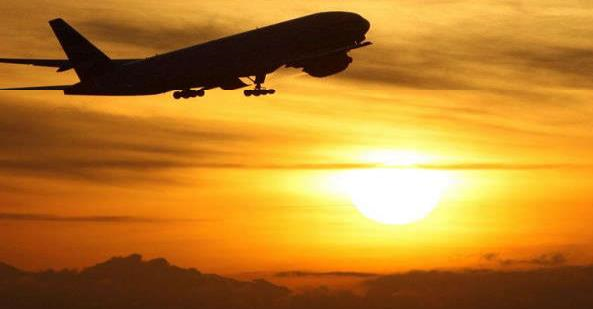 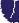 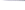 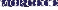 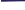 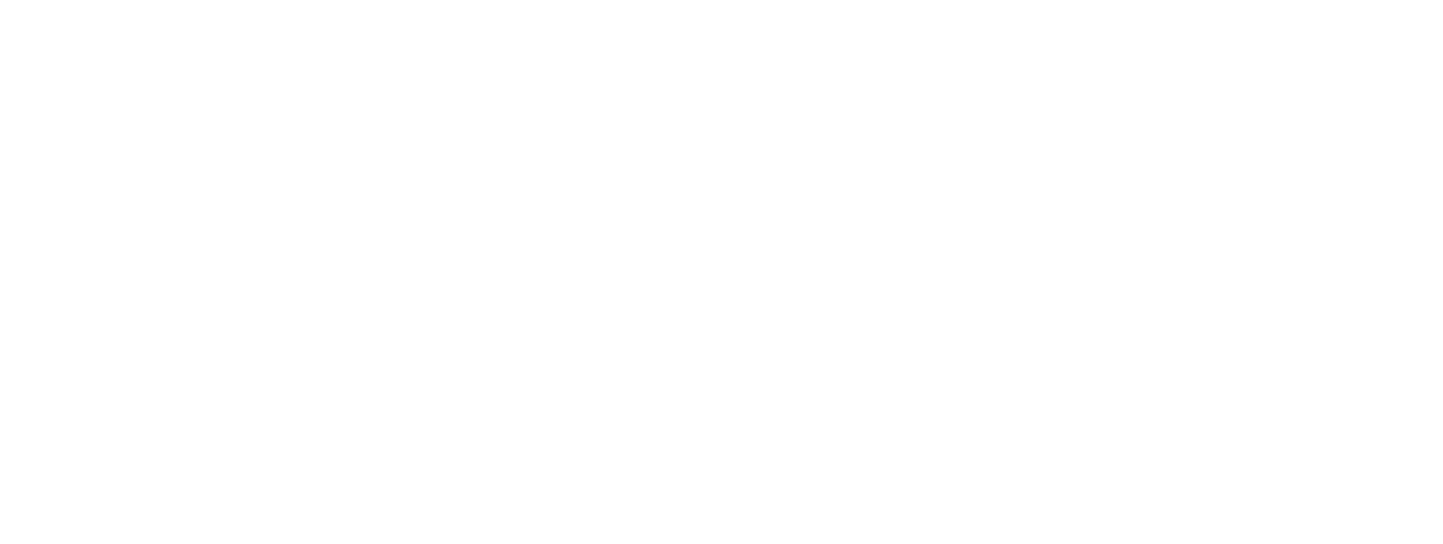 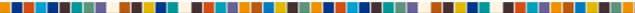 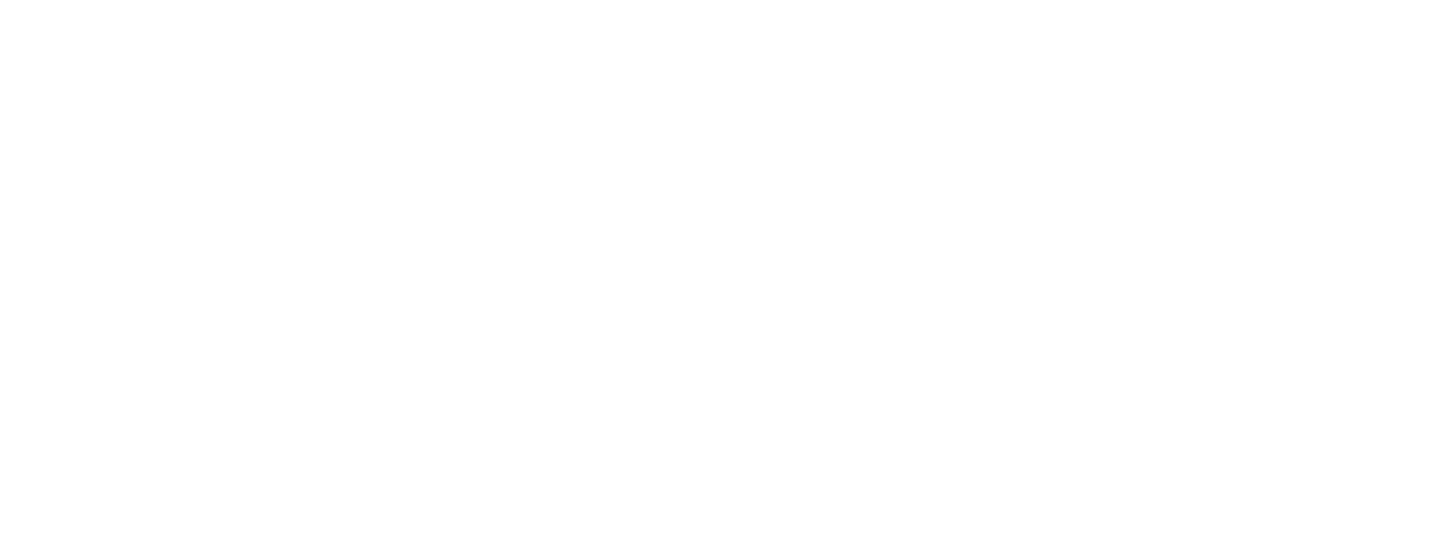 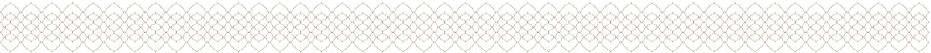 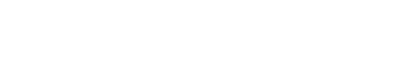 welcome you in MarrakechWe look forward toMorocco, the country that travels within you…We look forward to welcoming you Morocco,The Country that Travels within you… 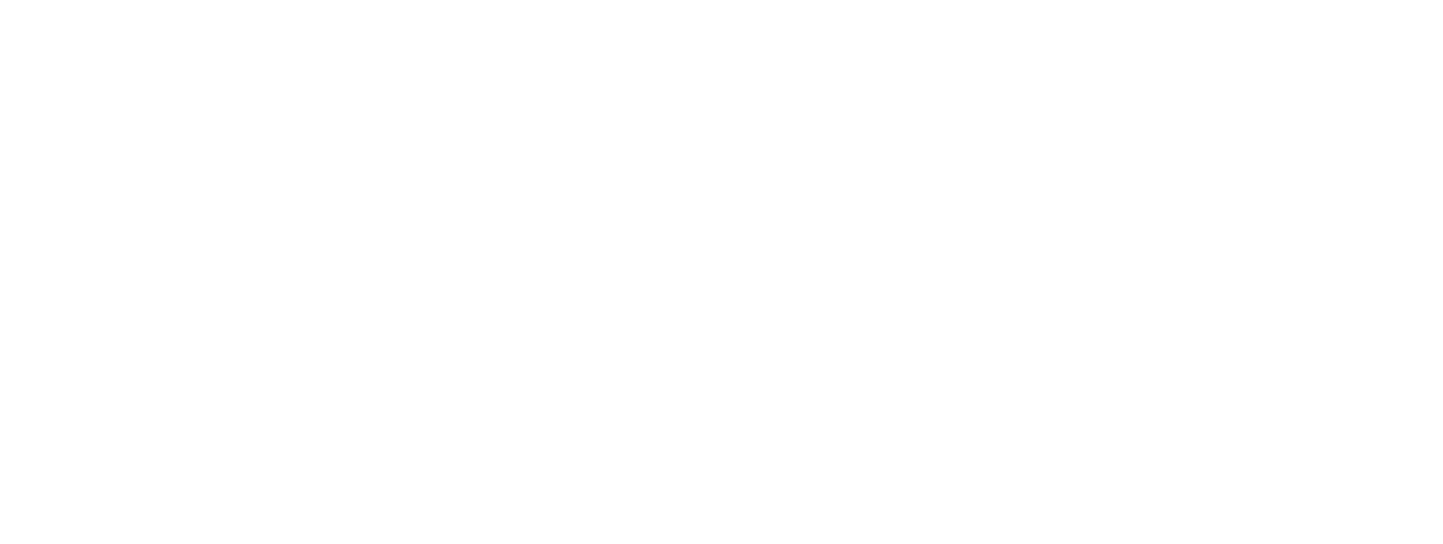 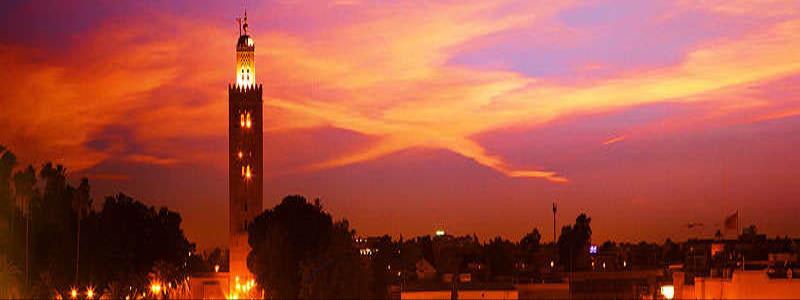 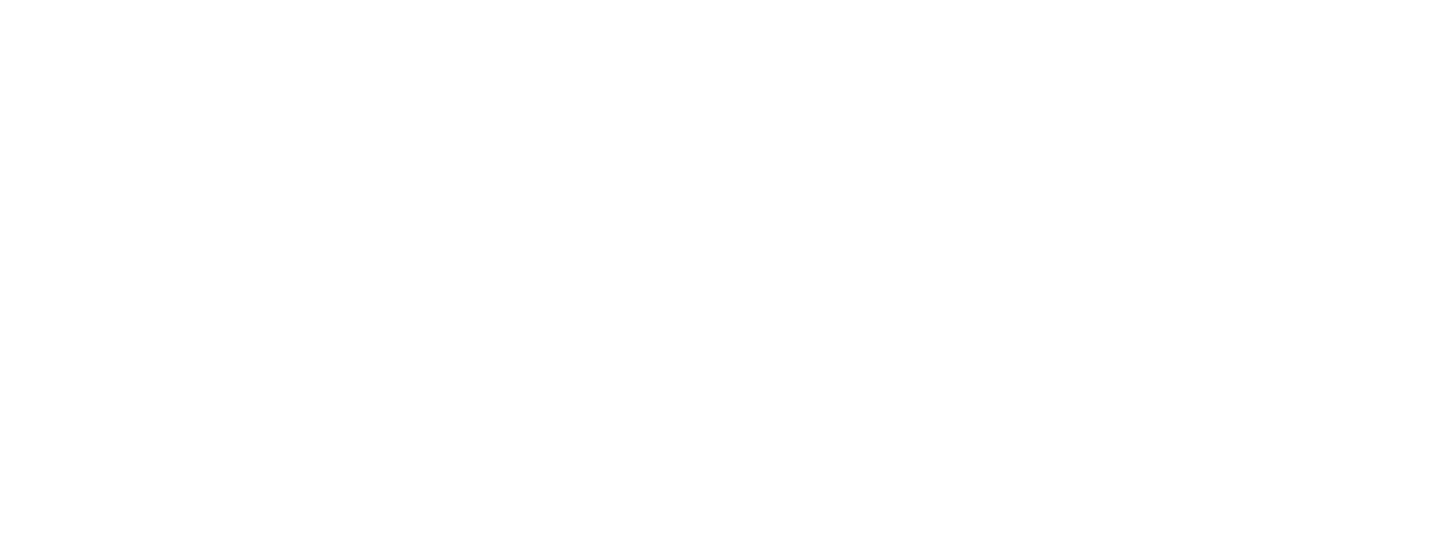 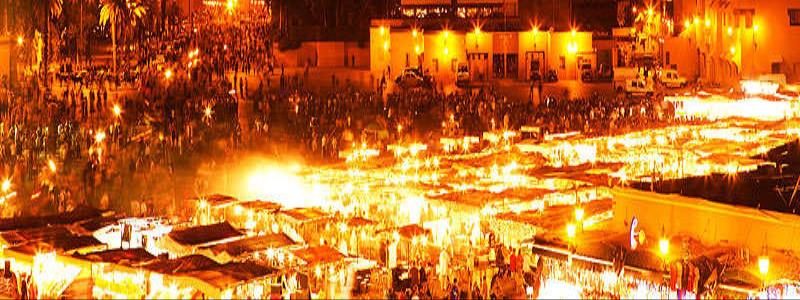 